Beschikbare machines in de maker paceKnabbel schaar: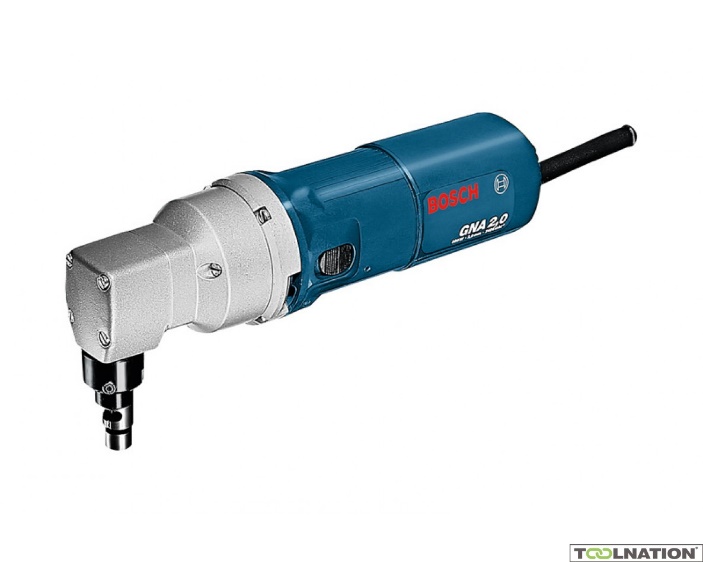 Zet bank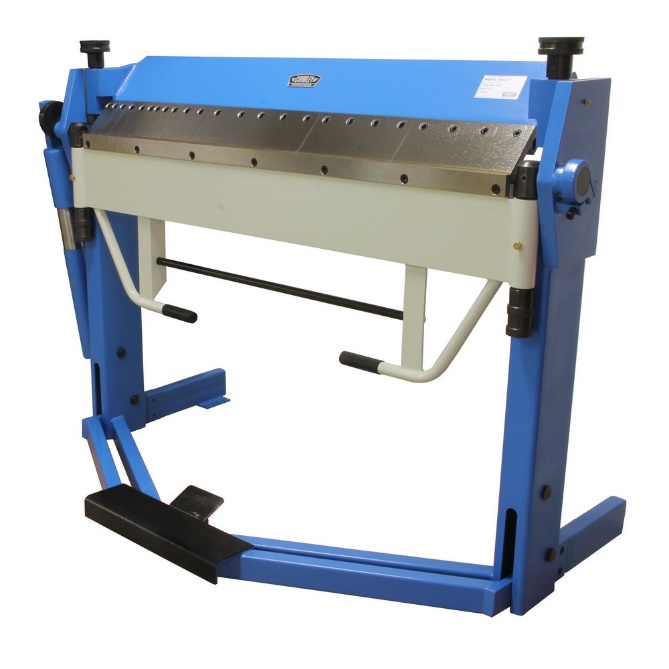 MIG Las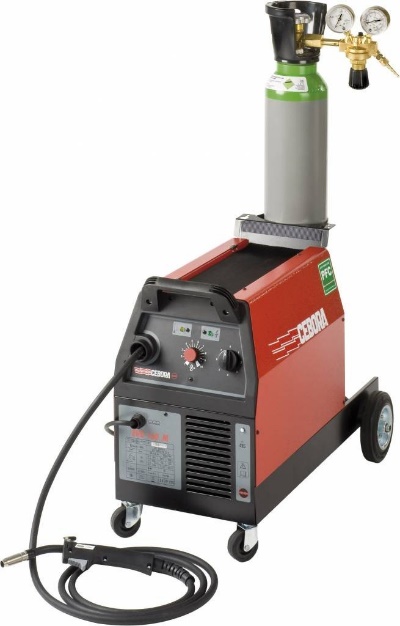 Handmatige Punt las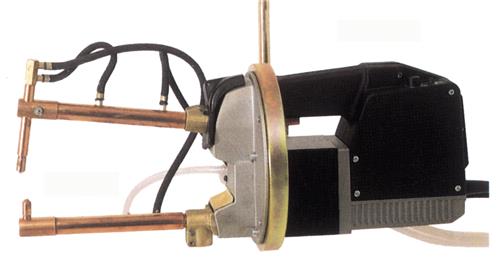 Boor bank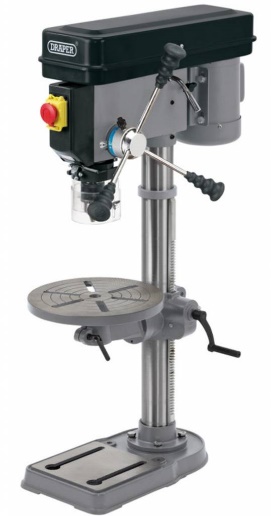 Knipbank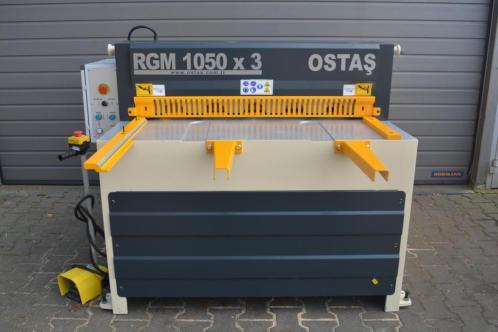 Knipschaar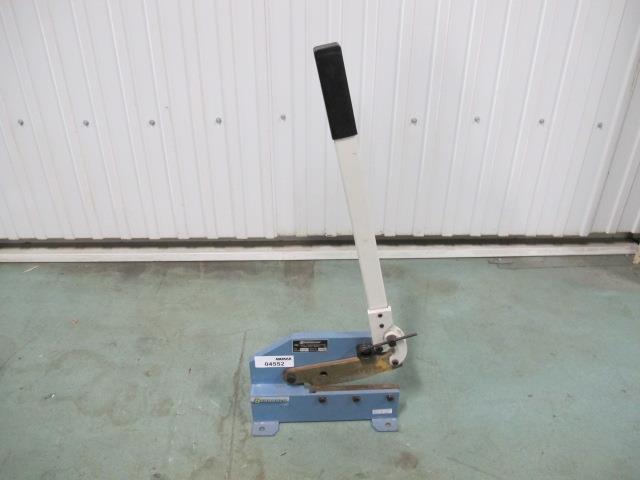 Lasersnijder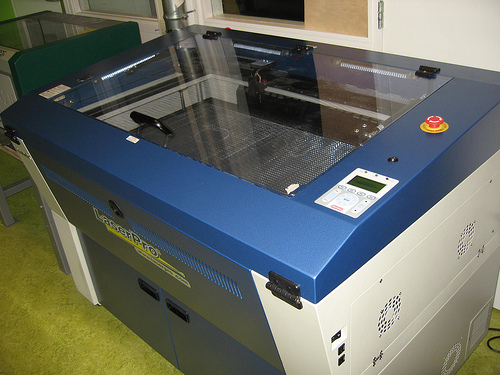 3D printer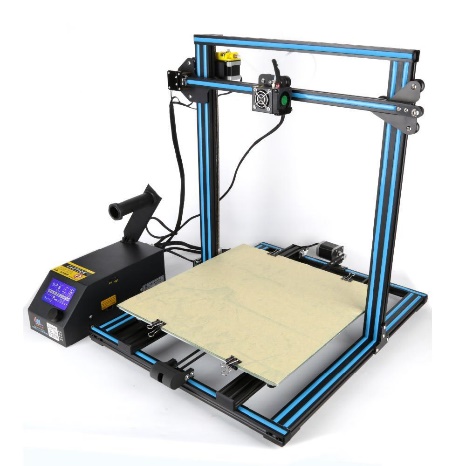 